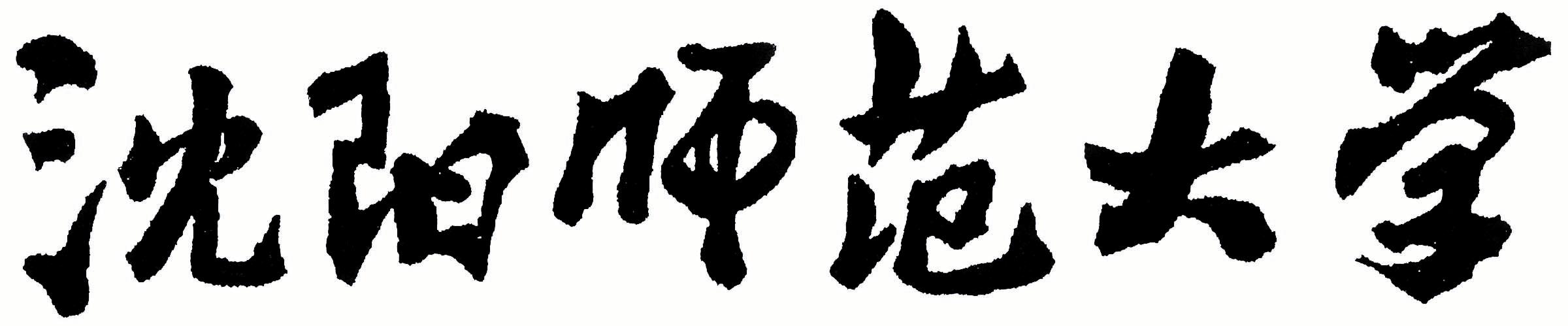 2022年全国硕士研究生招生考试大纲科目代码：634科目名称：教学媒体与程序设计适用专业：教育技术学制订单位：沈阳师范大学修订日期：2021年9月《教学媒体与程序设计》考试大纲一、考试要求要求学生理解和掌握媒体的发展过程、媒体的理论体系、教学媒体的应用方法、音频媒体的基本原理和使用方法、电视媒体的基本原理和使用方法、多媒体的基本原理和使用方法、网络媒体的基本理论和使用方法、教学媒体的教学设计等内容。要求学生掌握C语言的语法规则和语言结构，结构化程序设计思想和方法等方面的知识，具备编程思维能力、调试程序能力以及自行设计程序解决实际问题能力。二、知识和能力的要求与范围（一）教学媒体部分1．教学媒体（1）教学媒体的分类（2）教学媒体的范畴和理论2．教学媒体的应用方法（1）教学媒体在教与学活动中的作用（2）应用教学媒体的教学方法（3）应用教学媒体的教学策略3．音频媒体的基本原理和使用方法（1）声音媒体的特性及种类（2）录音教材的编制和使用4．电视媒体的基本原理和使用方法（1）电视教材的特点（2）电视教材的编制过程（3）电视教材的文字稿本与分镜头稿本（4）镜头组接5．多媒体的基本原理和使用方法（1）多媒体的概念与特性（2）多媒体课件的使用和管理6．网络媒体的基本理论和使用方法（1）网络课件的评价原则和标准（2）教育网站的设计与开发原则7．教学媒体的教学设计（1）教学媒体的选择（2）教学媒体的使用模式（二）程序设计部分1.C语言概述(1)C语言的特点(2)C程序的结构2.数据类型、运算符与表达式(1)基本数据类型及其常量的表示法，变量的定义及初始化方法(2)自动类型转换和强制类型转换(3)各种类数值型数据间的混合运算3.顺序结构程序设计(1)赋值语句的使用方法(2)数据的输入输出(3)顺序结构程序设计方法4.选择结构程序设计(1)关系运算符和关系表达式(2)if语句、条件运算符和条件表达式、switch语句(3)选择结构程序设计方法5.循环结构程序设计(1)while、do-while和for构成的循环(2)循环的嵌套和break和continue语句(3)循环结构程序设计方法6.数组(1)一维数组、二维数组的定义和使用方法(2)字符串与数组的定义和使用方法7.函数(1)函数的定义和调用方法(2)函数的嵌套调用和递归调用(3)函数与数组的关系8.指针(1)地址与指针的概念、指针变量的定义和使用(2)指针的算术运算和指针的比较、指针与数组、字符串的使用9.结构体与文件(1)结构体的概念、变量的定义(2)结构体指针变量的定义及读取成员的方法(3)文件的打开、关闭和读写三、试卷结构试卷满分：150分,其中教学媒体占50分,程序设计占100分。题型结构：选择题，问答题，编程题等。参考书：1. 《教学媒体理论与实践》，王以宁，高等教育出版社，2007年出版。2. 《c程序设计教程（第2版）》，谭浩强，清华大学出版社，2013年出版